「學校日」活動程序：(8:50~12:00)★高三升學講座請高三導師協助於10:20前引導家長至會場(演講廳)。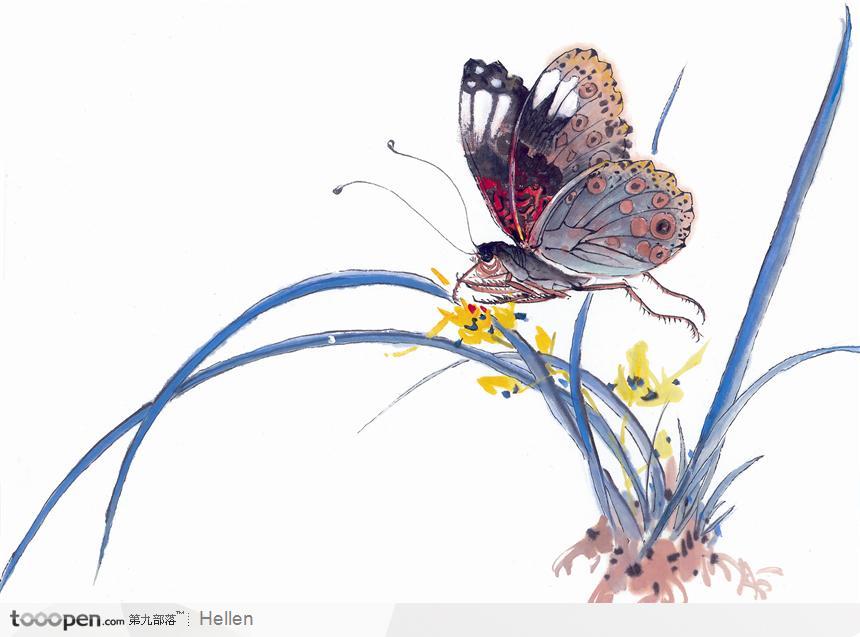 「學校日」備案程序：(17:50~21:00)★高三升學講座請高三導師協助於19:20前引導家長至會場(第三會議室)。   日期年級時 間活動內容參與人員活動地點主持人承辦單位備  註中華民國107年9月15日星期六上午全體08：50~09：00報    到家長及教師行政大樓一樓穿堂輔導主任1.輔導室2.圖書館3.實習處4.家長會請服務同學引導家長至各班教室。中華民國107年9月15日星期六上午高一、高二09：00~11：00班級經營及親師座談高一高二家長導師科任教師日：各班教室進一：進高三教室進二：第一會議室導  師學務處各科科主任及各班科任教師協助導師進行親師座談。中華民國107年9月15日星期六上午高三09：00~10：10班級經營及親師座談高三家長導師科任教師日間部：高三教室進修部：第二會議室導  師學務處各科科主任及各班科任教師協助導師進行親師座談。中華民國107年9月15日星期六上午高三10：20~11：00升學講座高三家長導師行政大樓五樓第三會議室教務主任1.教務處2.家長會請科主任抽空出席中華民國107年9月15日星期六上午全體11：10~12：001.歡迎式2.校務報告家長自由參加行政大樓五樓第三會議室校  長1.教師會2.家長會3.各處室4.科主任1.家長自由參加。2.請各班引導家長至會場。    日期年級時 間活動內容參與人員活動地點主持人承辦單位備  註中華民國107年9月19日星期三晚間全體17：50~18：00報    到家長及教師行政大樓一樓穿堂輔導主任1.輔導室2.圖書館3.實習處4.家長會請服務同學引導家長至各班教室。中華民國107年9月19日星期三晚間高一、高二18：00~20：00班級經營及親師座談高一高二家長導師科任教師日：各班教室進一：進高三教室進二：第一會議室導  師學務處各科科主任及各班科任教師協助導師進行親師座談。中華民國107年9月19日星期三晚間高三18：00~19：10班級經營及親師座談高三家長導師科任教師日間部：高三教室進修部：第二會議室導  師學務處各科科主任及各班科任教師協助導師進行親師座談。中華民國107年9月19日星期三晚間高三19：20~20：00升學講座高三家長導師行政大樓五樓第三會議室教務主任1.教務處2.家長會請科主任抽空出席中華民國107年9月19日星期三晚間全體20：10~21：001.歡迎式2.校務報告家長自由參加行政大樓五樓第三會議室校  長1.教師會2.家長會3.各處室4.科主任1.家長自由參加。2.請各班引導家長至會場。 